SUCCESEN FORTSÆTTER:LG SØGER TESTPILOTER TIL DEN NYE MONSTERMOBIL LG G2
LG Electronics nyeste premiummobil LG G2 har netop haft verdenspremiere, og den har vakt stor interesse hos medierne takket være dens innovative design. Nu søger LG testpiloter, der skal være de første i Danmark til at teste LGs bedste smartphone nogensinde. 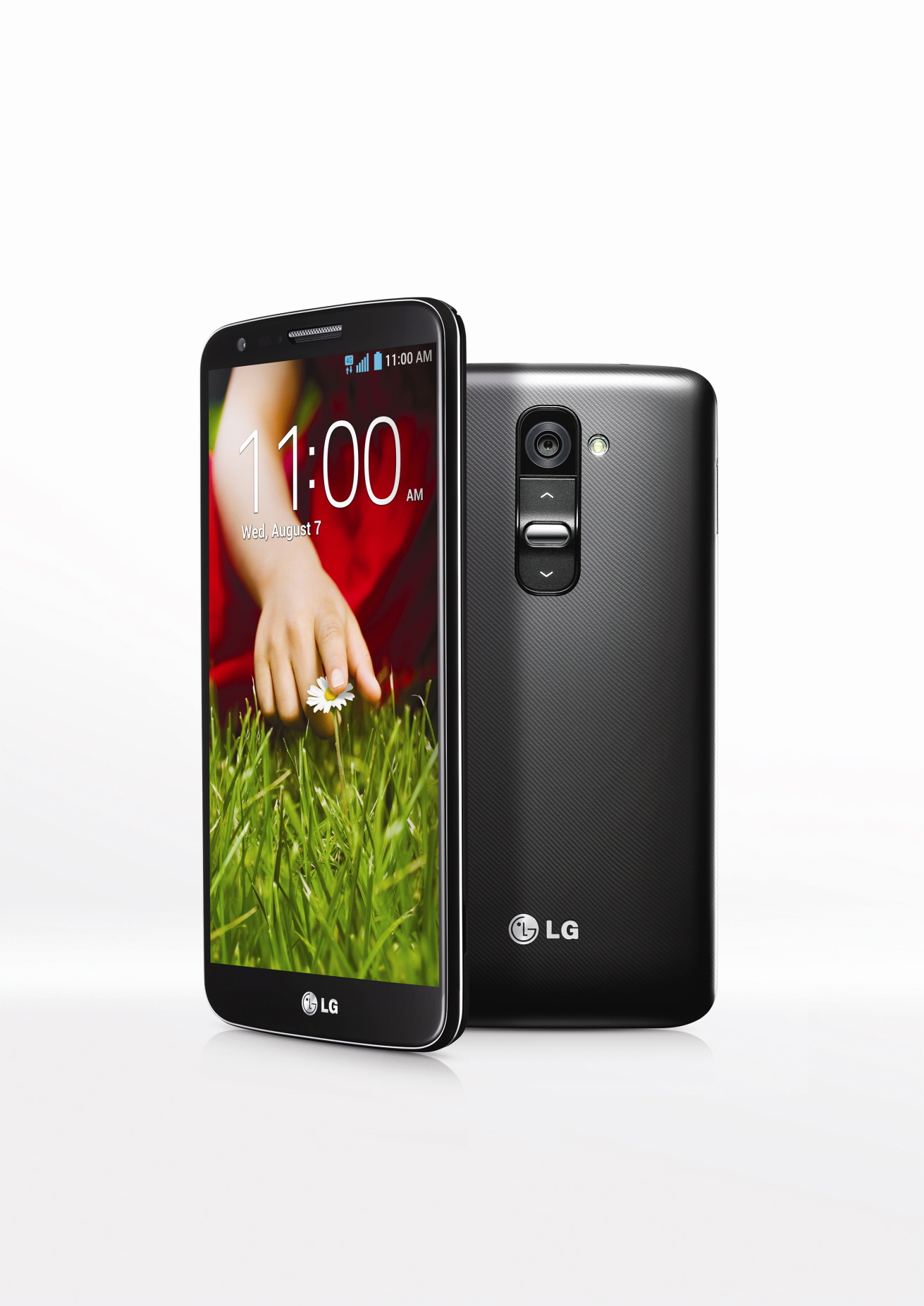 København, den 28. august 2013 – LG Electronics nye og vidt omtalte smartphone LG G2, bliver lanceret i Danmark til oktober. LG har med G2 præsenteret et innovativt smartphone-design ved navn "Rear Key", hvor de fysiske knapper er placeret på bagsiden - et sted, hvor brugeren naturligt holder sin pegefinger. Opfindelsen er baseret på undersøgelser af brugeradfærd, som viser, at jo større mobiltelefoner er, desto sværere er det at nå og bruge sideknapperne effektivt. Her giver ”Rear Key” en langt bedre brugeroplevelse.

Fra den 2. september kan man ansøge om at være blandt de første i Danmark til at være testpilot på den nye designperle, LG G2, via hjemmesiden www.lgg2.dk. I alt 30 piloter udvælges og får dermed telefonen i hånden, før den bliver tilgængelig i butikkerne. De udvalgte testpiloter konkurrerer senere om at blive "LG-ambassadører", hvilket betyder, at man også ved kommende produktlanceringer vil modtage LGs premium-telefoner før alle andre. Testpilot-programmet er en fortsættelse af den succesfulde kampagne i foråret, hvor tusindvis af teknologientusiaster ansøgte om at få lov til at teste forgængeren, LG Optimus G. Stor opmærksomhed omkring LGs nye monstermobil
Den 7. august afholdte LG en global presseevent for G2 i New York City, med hundredvis af indbudte journalister fra hele verden. Mange var imponerede over den nye telefonens ydeevne, skærm og innovative design. Sådan lød nogle af deres udtalelser:Spec-mæssigt er LG G2 helt på niveau med tidens andre topmodeller og er endda foran på enkelte punkter – Steen Jørgensen, Mobil.nuLG G2 – produktet der kan blive LGs genfødsel – John G. Pedersen, Mobilsiden.dk Et rigtigt spændende produkt, der nok skal blive en succes – Henrik Enevoldsen, AppsAndroid.dkLG G2 – design og innovation med brugeren som udgangspunktTakket være sit unikke design, gør LG G2 det meget let at bruge telefonen, men også med sin nye software er der mange funktioner, der forenkler og forbedrer brugervenligheden. Da de fysiske knapper er placeret på bagsiden, har LG udviklet ”Knock On” funktionen, som giver brugeren mulighed for at tænde for skærmen ved at trykke let på den to gange. Med funktionen ”Answer Me” besvarer LG G2 automatisk indgående opkald, når mobiltelefonen holdes op til øret, og når du tilslutter dine hovedtelefoner vil du få forslag til relaterede apps, såsom musikafspilleren. Telefonen kan også fungere som fjernbetjening i dit ”smarte” hjem, og ønsker du at låne telefonen ud til dine venner eller børn, kan du nemt lade dem logge ind med en gæstekonto, hvor dine private oplysninger er blokeret.Hardware i topklasse
Under telefonens overflade findes det mest avancerede mobile chipset på markedet, Qualcomm ® Snapdragon ™ 800, hvilket giver en helt ny smartphone-oplevelse med sin utrolige ydeevne og intenst detaljerede grafik. Det kraftfulde og bøjede SiO + batteri på 3000 mAh giver enestående batterilevetid. G2s IPS-skærm på 5,2 tommer er af absolut topklasse og leverer en fantastisk farvegengivelse med brede betragtningsvinkler. Denne smartphone vil imponere selv fotoentusiaster med et kamera på 13 megapixel, der let tager skarpe billeder ved hjælp af Optical Image Stabilizer, som modvirker sløring og sikrer skarpe billeder.LG G2 levereres med Android 4.2 Jelly Bean. For mere information om LG G2, se LG’s hjemmeside samt LG’s officielle YouTube-kanal.
Ansøg om at blive testpilot for LG G2Vil du være en af ​​de første til at afprøve supertelefonen LG G2 i Danmark? Så tilmeld dig allerede i dag på www.lgg2.dk - testpilotprogrammet starter den 2. september.Tilgængelighed LG G2 vil være tilgængelig i Danmark fra den 4. oktober 2013 hos alle danske operatører og i mere end 300 butikker landet over.Højopløste billederFor højopløste produktbilleder, se LG’s billedarkiv og skriv ”LG G2” i søgefeltet til venstre.# # #Om LG Electronics
LG Electronics, Inc. (KSE: 066570.KS) er en af verdens største og mest innovative leverandører af forbrugerelektronik, hårde hvidevarer og mobil kommunikation med 87 000 ansatte fordelt på 113 kontorer rundt om i verden. LG opnåede en global omsætning på 44.229 milliarder USD i 2012. LG Electronics består af fem forretningsenheder – Home Entertainment, Mobile Communications, Home Appliance og Air Conditioning & Energy Solutions og Vehicle Components – og er en af verdens største producenter af fladskærme, mobiltelefoner, luftvarmepumper, vaskemaskiner og køleskabe. LG Electronics har eksisteret i Norden siden oktober 1999. Den nordiske omsætning i 2012 beløb sig til ca. 1,7 mia. SEK. For mere information, besøg www.lg.com.
Om LG Electronics Mobile Communications
LG Electronics Mobile Communications Company er en af verdens førende virksomheder inden for mobil kommunikation. Avanceret teknologi og innovativt design udvikler LG produkter, som fremmer en bedre livsstil for forbrugere verden over via optimale smartphone-oplevelser. Som en ledende virksomhed inden for 4G Long Term Evolution (LTE) fortsætter LG sit engagement for at skabe banebrydende LTE-teknologier, der imødegår forbrugernes behov gennem differentierede LTE-produkter af den højeste kvalitet, som baseres på virksomhedens besiddelse af en række LTE-patenter og tekniske kunnen.  For mere information, kontakt venligst:Susanne PerssonPR ManagerLG Electronics Nordic AB Box 83, 164 94 Kista 
Mobil: +46 (0)70 969 46 06
E-mail: susanne.persson@lge.comKristoffer EjebroProduct Specialist MCLG Electronics Nordic AB
Box 83, 164 94 KistaMobil: +46 (0)70 239 30 09
E-mail: kristoffer.ejebro@lge.com